Publicado en  el 10/08/2016 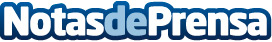 El SEF de Murcia y Acción contra el Hambre, juntos en 'Vives Emprende'El proyecto ofrece talleres en grupo y orientación individualizada a 16 personas con dificultades de inserción sociolaboralDatos de contacto:Nota de prensa publicada en: https://www.notasdeprensa.es/el-sef-de-murcia-y-accion-contra-el-hambre Categorias: Murcia Emprendedores Solidaridad y cooperación http://www.notasdeprensa.es